Gun Upgrades for SAD Aug – Sept 2019I have listed the four main upgrades planned for the summer SAD.   With each I have listed some objectives and considerations.   Give some thought, we’ll meet for feedback and decisions.The four main upgrades…Upgrade to 200kV cathode electrodeTest new small-shed cathode electrode at UITF to 200kV and for beam qualityBuild-up a new black insulator w/ degassed new style flangeAfter UITF testing, move cathode electrode to new flange/insulator Pre-survey, ready for installation at CEBAFUpgrade anode feedthrough voltage capabilityWhile gun is vented, replace 600V BNC feedthrough w/ 10kV SHV feedthroughNew anode bias supply (+2.5kV) or standard UHV bias supply (+6.5kV) are readyUpgrade krypton plumbing line configurationMatt installed new Kr bottle, regulator, pump-out port like in fixed/convenient locationReplace long bellows w/ steel tubingSimplify valves on gun flange e.g. make similar to UITF configuration?Upgrade puck exchange functionalityReplace “tee” w/ new load chamber to exchange two pucks at gun w/ one bake outModify the 4 puck holder w/ a 2 puck holder, mate with existing suitcase forkImplement a vertical goes up/down linear actuatorCan we forego puck holder heating, agree to suitably degas pucks in advance?Permanent heat tapes, thermocouple for reliabilityIon pump w/ overboard board for bakeout, good isolation valvesRetain capability for suitcase to exchange four pucks w/ existing docking chamberReplace leaky suitcase valve w/ new one (Marcy purchased already?)We may need a longer manipulator to reach PREP, that’s OKInstall improved permanent stand for load chamber and suitcase, w/ better alignment“Old hotness” (left) at CEBAF vs. “new hotness” coming from UITF: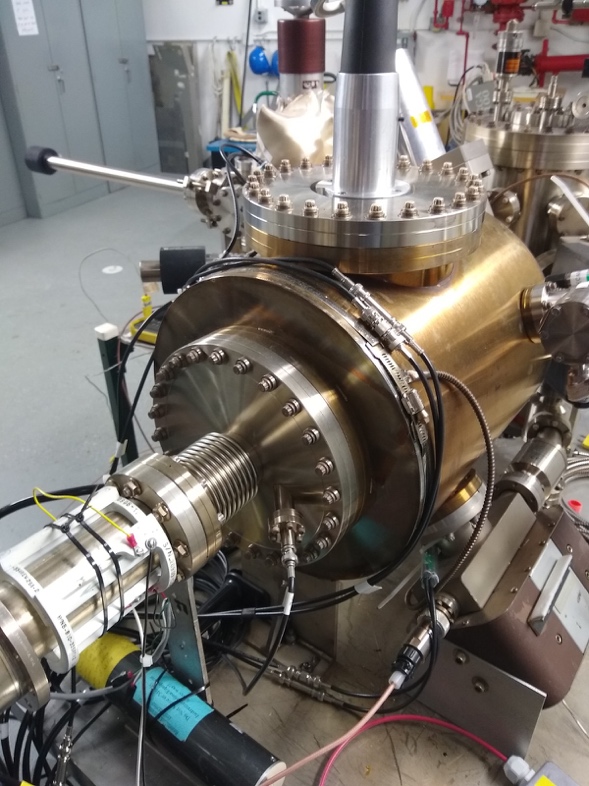 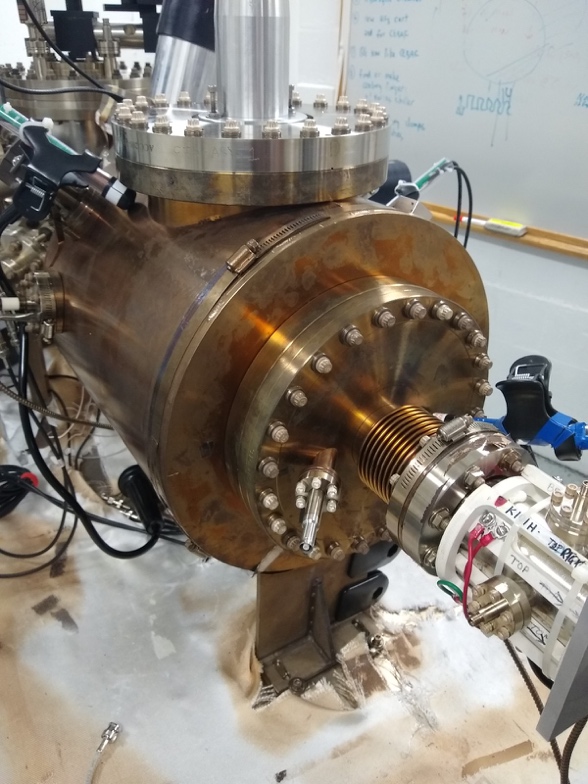 Kr plumbing on gun chamber at CEBAF (left) vs. UITF (right):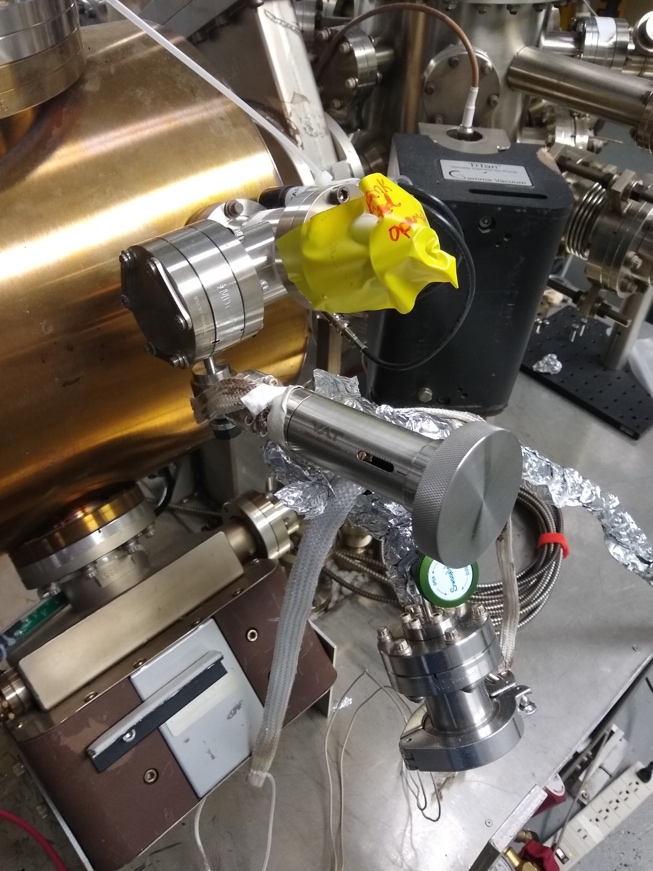 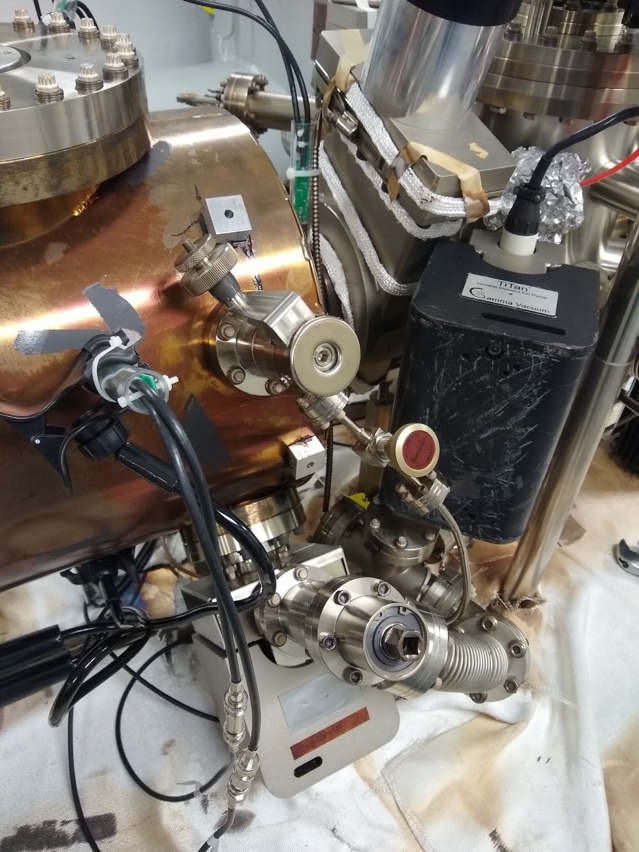 Kr bottle and supply line at CEBAF (left) vs. UITF (right):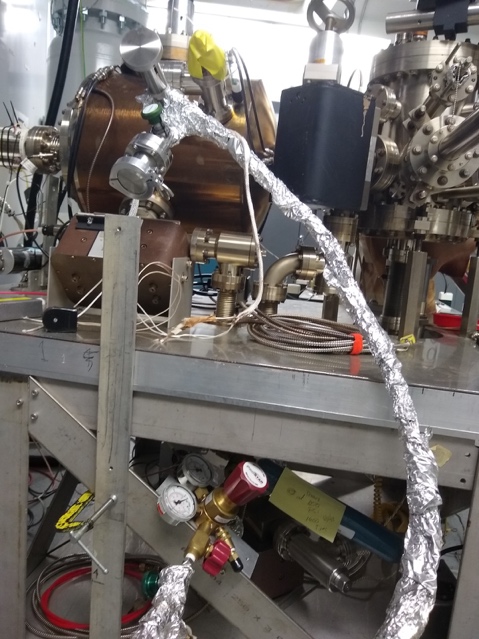 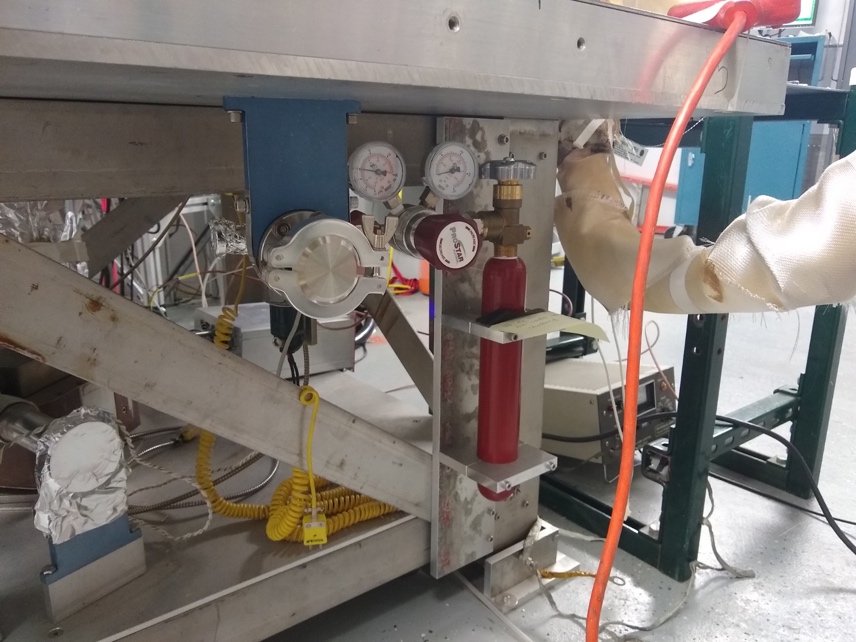 